UNIVERSITY OF WISCONSIN-LA CROSSE (UWL)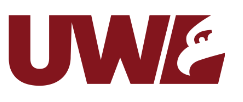 YOUTH PROTECTIONFIELD TRIP FORMPermission Slip Template (Please revise as needed)Name of Field Trip Event: ____________________			Field Trip Date: ______________________Event Description: ________________________________________________________________________________________________________________________________________________________________________________________________________________________________________________________________________________________________________________________________________________________________________Student’s Name: _________________________			Grade Level: _________________________PARENT/GUARDIAN:I give permission for my child/ward to attend the chosen field trip event. By signing below, I agree to hold harmless and indemnify the Board of Regents of the University of Wisconsin System, and the University of Wisconsin-La Crosse, their officers, employees, and agents, from any and all liability, loss, damages, or expenses which are sustained, or required arising out of the actions of my dependent in the course of the field trip event and activities related to the program.Parent or Legal Guardian Name: ____________________Parent or Legal Guardian's Signature: ________________		Date: _______________________________In case of an emergency, I can be reached at the following number of the day of the visit:______________________________________________Parent/Guardian PhoneIf I cannot be reached, please call the following person:__________________________		________________________	________________________Name						Phone Number			Relationship to Student